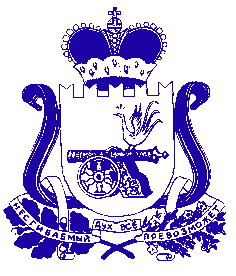 АДМИНИСТРАЦИЯ МУНИЦИПАЛЬНОГО ОБРАЗОВАНИЯ «КРАСНИНСКИЙ РАЙОН» СМОЛЕНСКОЙ ОБЛАСТИП О С Т А Н О В Л Е Н И Епроектот             2020 №    Об основных направлениях бюджетнойи налоговой политики муниципального образования     «Краснинский     район» Смоленской   области   на  2021 год    и на плановый период 2022 и 2023годов           В  соответствии   со   статьями    172, 184.2 Бюджетного   кодекса   Российской Федерации, Положением о бюджетном процессе в муниципальном образовании «Краснинский район» Смоленской области, утвержденным решением Краснинской районной Думы от 30.10.2018 № 64, Администрация   муниципального    образования «Краснинский район» Смоленской области              постановляет:       1.Утвердить основные направления бюджетной и налоговой политики муниципального образования «Краснинский район» Смоленской области на 2021 год и на плановый период 2022 и 2023 годов согласно приложению к настоящему постановлению. 2. Настоящее постановление  вступает в действие  с 1 января 2021 года.            3. Контроль за исполнением настоящего постановления оставляю за собой. Глава муниципального образования«Краснинский район»Смоленской области                                                                      С.В.АрхипенковОСНОВНЫЕ НАПРАВЛЕНИЯбюджетной и налоговой политики муниципального образования«Краснинский район» Смоленской областина 2021 год и на плановый период 2022 и 2023 годов Общие положенияОсновные направления бюджетной и налоговой политики муниципального  образования «Краснинский район»  Смоленской области (далее- Краснинский район ) на 2021 год и на плановый период 2022 и 2023 годов разработаны в целях формирования задач бюджетной и налоговой политики на среднесрочный период, а также условий и подходов, принимаемых при составлении проекта   бюджета  муниципального района   на 2021 год и плановый период 2022 и 2023 годов.При подготовке основных направлений бюджетной и налоговой политики Краснинского района   на 2021 год и плановый период 2022 и 2023 годов были учтены положения Указа Президента Российской Федерации от 7 мая 2018 года № 204 «О национальных целях и стратегических задачах развития Российской Федерации на период до 2024 года» и от 21 июля 2020 года № 474 «О национальных целях развития Российской Федерации на период до 2030 года», Послания Президента Российской Федерации Федеральному Собранию Российской Федерации от 15 января 2020 года. Основные направления бюджетной и налоговой политики Краснинского района  сохраняют преемственность в отношении определенных ранее приоритетов и скорректированы с учетом текущей экономической ситуации, вызванной распространением новой коронавирусной инфекции, и принятием на федеральном, региональном и муниципальном  уровне мер по ее устранению.II. Основные задачи бюджетной и налоговой политики В сложившихся экономических условиях основными задачами бюджетной и налоговой политики Краснинского района  на 2021-2023 годы являются:1.  Укрепление доходной базы бюджета муниципального района за счет повышение эффективности администрирования налоговых и неналоговых доходов и мобилизации имеющихся резервов.2. Реализация приоритетных направлений и национальных проектов, в первую очередь направленных на решение задач, поставленных в Указе Президента Российской Федерации от 07.05.2018 № 204 «О национальных целях и стратегических задачах развития Российской Федерации на период до 2024 года».3. Сохранение социальной направленности  бюджета муниципального района .4.  Открытость и прозрачность управления общественными финансами.III. Основные направления налоговой политикиНалоговая политика Краснинского района на среднесрочный период будет направлена на увеличение доходов бюджета муниципального района за счет оптимизации налоговой нагрузки, повышения собираемости налогов и сборов, повышения эффективности системы налогового администрирования доходов, формирующих бюджет муниципального района,  будет продолжена реализация ранее поставленных целей и задач, сущность которых состоит в сохранении налогового потенциала.Основными целями налоговой политики Краснинского района на 2021 год и на плановый период 2022 и 2023 годов являются: - сохранение сбалансированности и устойчивости бюджета муниципального района;          - повышение собираемости налоговых и неналоговых доходов, зачисляемых в бюджет муниципального района;- дальнейшее повышение результативности деятельности главных администраторов доходов бюджета муниципального района, направленной на безусловное исполнение всеми плательщиками своих обязательств перед бюджетом муниципального района, сокращение задолженности и недоимки по платежам в бюджет муниципального района. - сохранение условий для стимулирования деловой активности, устойчивого роста экономики и инвестиций.Важной составляющей налоговой политики на территории муниципального образования останется стимулирование развития малого и среднего предпринимательства через специальные налоговые режимы.Продолжится действие «налоговых каникул» для впервые зарегистрированных индивидуальных предпринимателей, применяющих упрощенную систему налогообложения и (или) перешедших на патентную систему налогообложения и осуществляющих предпринимательскую деятельность в производственной, социальной и (или) научной сферах, а также в сфере бытовых услуг населению до 2024 года.С 1 января 2021 года будет отменен единый налог на вмененный доход. До конца года хозяйствующие субъекты должны будут выбрать другие налоговые системы (патентную, упрощенную или общую). При этом в 2021 году в бюджет муниципального района еще поступит квартальный платеж налога за 4 квартал 2020 года. В целях обеспечения перехода на патентную систему максимального количества хозяйствующих субъектов, для минимизации потерь местных бюджетов, в текущем году будет актуализирована патентная система налогообложения. В рамках переданных федеральными законодателями полномочий размер налога на патенте будет приближен к «вмененке». При этом будут учтены особенности ведения деятельности в зависимости от численности населенного пункта, количества наемных работников и другие факторы. Перечень видов деятельности, на которых может применяться патентная система налогообложения, планируется значительно расширить. Основными направлениями налоговой политики будут являться:          - укрепление доходной базы бюджета муниципального района за счет наращивания стабильных доходных источников и мобилизации в бюджет имеющихся резервов;- создание благоприятных условий для инвестиционной  привлекательности Краснинского района;- формирование устойчивой налоговой базы для обеспечения сбалансированности бюджета муниципального района, обеспечение своевременности и полноты поступлений в бюджет муниципального района по доходным источникам, укрепление платежной и налоговой дисциплины;- обеспечение постановки на налоговый учет обособленных подразделений предприятий, работающих на территории муниципального образования;- продолжение работы по инвентаризации и оптимизации имущества муниципальной собственности, вовлечению в хозяйственный оборот неиспользуемых объектов недвижимости и земельных участков, находящихся в  муниципальной собственности;- усиление контроля за полнотой и своевременностью перечислений в бюджет доходов от использования муниципальной собственности, осуществление продажи муниципального имущества с максимальной выгодой;- продолжение совместной работы с налоговыми и иными уполномоченными территориальными органами федеральных органов исполнительной власти и уполномоченными  исполнительными органами государственной власти Смоленской области по обеспечению полноты и своевременности поступлений доходов в бюджет муниципального района, усиление мер воздействия на плательщиков, имеющих задолженность по платежам, поступающим в бюджет муниципального района;- повышение эффективности деятельности Межведомственной комиссии  по налоговой политике и рабочей группы  по выявлению неформальных трудовых отношений созданных при Администрации муниципального образования «Краснинский район» Смоленской области в целях сокращения недоимки по налогам, снижения роста задолженности по выплате заработной платы и недопущения выплаты заработной платы ниже установленного минимального размера оплаты труда, снижения неформальной занятости населения, легализации  «теневой» заработной платы;- обеспечение повышения уровня налоговой грамотности населения;- повышение эффективности управления муниципальной собственностью, в том числе за счет повышения качества претензионно - исковой работы.В целях мобилизации доходов бюджета муниципального района планируется проведение следующих мероприятий:- продолжение работы, направленной на повышение объемов поступлений налога на доходы физических лиц за счет создания условий для роста общего объема фонда оплаты труда в муниципальном образовании, легализация «теневой» заработной платы, доведение ее до среднеотраслевого уровня, а также проведение мероприятий по сокращению задолженности по налогу на доходы физических лиц;- повышение собираемости единого сельскохозяйственного налога за счет расширения деятельности сельскохозяйственных товаропроизводителей;- повышение объемов поступления налога, взимаемого в связи с применением патентной системы налогообложения путем ежегодной индексации размера потенциально возможного к получению индивидуальным предпринимателем годового дохода по каждому виду предпринимательской деятельности, в отношении которого применяется патентная система налогообложения, на коэффициент-дефлятор.- усиление работы по погашению задолженности по налоговым платежам;- для увеличения сбора арендных платежей будет продолжена работа по заключению новых договоров на обоюдно выгодных условиях, не допущении недоимки по данным видам доходов;- создание условий для развития малого и среднего предпринимательства.- создания условий для развития малых форм торговли, в целях формирования комфортной потребительской среды.          В целях совершенствования налогового администрирования предполагается:- повышение ответственности администраторов доходов за эффективное прогнозирование, своевременность, полноту поступления и сокращение задолженности администрируемых платежей;- повышение качества и эффективности совместной работы органов власти всех уровней по усилению администрирования доходов в рамках деятельности межведомственной комиссии  и рабочей группы по платежам в бюджет муниципального района;- продолжение работы  по легализации налоговой базы, легализации «теневой» заработной платы, взысканию задолженности по налоговым и неналоговым доходам;- осуществление контроля за наличием задолженности  муниципальных унитарных предприятий, налогоплательщиков, финансируемых из бюджета муниципального района, получающих субсидии из бюджета.Для увеличения доходов бюджета муниципального района в целях повышения собираемости налогов будет продолжена работа по следующим направлениям:- ежегодная индексация размера потенциально возможного к получению индивидуальным предпринимателем годового дохода по каждому виду предпринимательской деятельности, в отношении которого применяется патентная система налогообложения, на коэффициент-дефлятор, пересмотр стоимости патента в зависимости от типа муниципальных образований Смоленской области и их удаленности от областного центра;Для увеличения доходной базы бюджета муниципального района будет осуществляться активизация проведения муниципального земельного контроля и государственного земельного надзора с целью выявления факта самовольного занятия земельных участков и использования земельных участков без оформленных в установленном порядке правоустанавливающих документов.Реализация налоговой политики будет способствовать повышению доходного потенциала муниципального района, повышению финансовой самостоятельности и, как следствие стабильному социально-экономическому развитию районаIV. Основные направления бюджетной политикиОсновными направлениями бюджетной политики Краснинского района     на среднесрочный период являются:- концентрация расходов на первоочередных и приоритетных направлениях, в том числе на достижении целей и результатов региональных проектов, направленных на реализацию национальных проектов;- сохранение достигнутых соотношений к среднемесячному доходу от трудовой деятельности средней заработной платы отдельных категорий работников бюджетной сферы, поименованных в указах Президента Российской Федерации;- обеспечение выплаты заработной платы работникам организаций бюджетной сферы не ниже минимального размера оплаты труда, устанавливаемого на федеральном уровне;- повышение реалистичности и минимизация рисков несбалансированности бюджета;- недопущение принятия новых расходных обязательств, не обеспеченных источниками финансирования;- проведение долговой политики Краснинского района  с учетом сохранения безопасного уровня долговой нагрузки на бюджет муниципального района и реализации мероприятий, обеспечивающих выполнение условий соглашений, заключенных с Департаментом финансов Смоленской области, по реструктуризации задолженности по бюджетным кредитам, предоставленным бюджету муниципального района из областного бюджета для частичного покрытия дефицита бюджета муниципального района;- обеспечение прозрачности (открытости) и публичности процесса управления общественными финансами, гарантирующих обществу право на доступ к открытым муниципальным данным, в том числе в рамках размещения финансовой и иной информации о бюджете и бюджетном процессе на едином портале бюджетной системы Российской Федерации, а также на официальном сайте  Администрации муниципального образования «Краснинский район»   Смоленской области, размещение основных положений   о бюджете в формате «Бюджет для граждан» в социальных сетях.В сфере межбюджетных отношений:- заключение с органами местного самоуправления   поселений, получающими дотации на выравнивание бюджетной обеспеченности, соглашений о мерах по социально-экономическому развитию и оздоровлению муниципальных финансов, а также осуществление контроля за исполнением органами местного самоуправления обязательств, предусмотренных указанными соглашениями;- обеспечение сбалансированности местных бюджетов;- стимулирование органов местного самоуправления в увеличении собственной доходной базы местных бюджетов;- реализация мер по укреплению финансовой дисциплины, соблюдению органами местного самоуправления требований бюджетного законодательства.Приложение к постановлению Администрации муниципального образования «Краснинский район» Смоленской области от _______2020 №___